План работы школьного лесничества«Лесоводы»МБОУ «Средняя общеобразовательная Городищенская школа с углубленным изучением отдельных предметов» Старооскольского районаОКУ «Старооскольское лесничество»на 2021 годПодготовлено:План работы школьного лесничества рассмотрен и одобрен на общем собрании членов школьного лесничества  (протокол №1 от 11 января 2021 годаУТВЕРЖДАЮ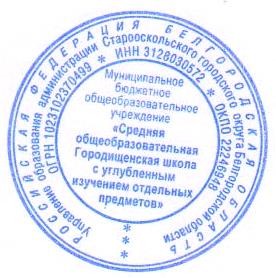 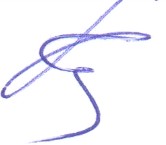 Директор МБОУ «Средняя общеобразовательная Городищенская школа с углубленным изучением отдельных предметов» Старооскольского района Белгородской области______________Е.М.Крынина«28» декабря 2020 г.УТВЕРЖДАЮДиректор ОКУ «Старооскольское лесничество»_______________ П.В.Ситников«28» декабря 2020 г.Срок проведения мероприятияНаименование мероприятияЯнварьПодготовка нормативной документации для обеспечения деятельности школьного лесничества. Проведение общего собрания членов школьного лесничества с повесткой дня:- отчёт о проделанной работе за истекший календарный год;- избрание нового состава совета;- составление и утверждение плана проведения лесохозяйственных работ на новый календарный год;- выбор новой темы исследовательской работы, подготовка методики плана ее проведения;   - определение объема практических работ в лесу.Подготовка к участию в муниципальной выставке выгоночных цветочно-декоративных растений.Участие в муниципальном этапе Всероссийской акции «Голубая лента».ФевральПодготовка к участию в муниципальном этапе выставки-конкурса фотографий «ОБЪЕКТИВный взгляд на экологию».Разработка плана участия в муниципальном этапе Всероссийской природоохранной операции «Первоцвет - 2021».Реализация запланированных мероприятий по плану проведения исследовательской работы.МартРеализация мероприятий по плану проведения исследовательской работы с подведением промежуточных итогов.Участие в муниципальной природоохранной акции «Птицы - наши друзья»Организация и проведение акции «День птиц»:- выпуск информационного буклета «А знаете ли вы..?»;- конкурс рисунка «Птицы - наши друзья»;- конкурс плакатов «Сохраним мир птиц»;- познавательная викторина «Эти странные птицы».4. Подготовка к участию в муниципальной природоохранной операции «Первоцвет - 2021».5. Реализация запланированных мероприятий по плану подготовки к участию в муниципальном этапе Всероссийского детского экологического форума «Зеленая планета».6. Подготовка к участию в муниципальной природоохранной экологической акции «Земля – наш дом»АпрельРеализация запланированных мероприятий по плану подготовки к участию в муниципальной природоохранной экологической акции «Земля – наш дом».Программа «Учимся выращивать и сохранять лес»:- работа в школьном отделе питомника с черенками можжевельника казацкого;- посадка черенков хвойных и декоративно-лиственных растений;- уход за аллеей "Маленькие герои большой войны". 3. Реализация запланированных мероприятий по плану проведения исследовательских работ. 4. Проведение общего собрания членов школьного лесничества.5. Работа на пришкольном участке.МайОказание помощи организации лесного хозяйства в проведении лесопосадочных работ.Организация и проведение природоохранной акции «Алая гвоздика», посвященной годовщине Победы в Великой Отечественной войне.Акция «Береги лес от пожара»:- изготовление листовок и буклетов на темы «Охраняйте лес от пожара» и «Правила поведения в лесу»; - проведение практического занятия по теме «Пожар в лесу» для изучения правил пожарной безопасности в лесу и ознакомления с очередностью действий при возникновении лесного пожара; - патрулирование на территории школьного лесничества с целью предотвращения лесных пожаров.Реализация трехгодичных саженцев каштана конского и дуба черешчатого из школьного питомника.Реализация запланированных мероприятий по плану проведения исследовательских работ. ИюньРабота летнего оздоровительного лагеря.Проведение лесохозяйственных мероприятий на закреплённом за школьным лесничеством лесном участке. Патрулирование леса с целью предотвращения лесных пожаров.Реализация запланированных мероприятий по плану исследовательских работ с подведением промежуточных итогов.Операция «Зелёный патруль» - уборка территории леса.ИюльРеализация запланированных мероприятий по плану исследовательских работ.Проведение лесохозяйственных работ в соответствии с производственным планом.Патрулирование леса с целью предотвращения лесных пожаров.Уход за черенками хвойных и декоративно-лиственных растений в школьном питомнике.АвгустРеализация запланированных мероприятий по плану исследовательских работ с подведением итогов.Патрулирование леса с целью предотвращения лесных пожаров.Проведение лесохозяйственных работ.Уход за черенками хвойных и декоративно-лиственных растений в школьном питомнике. СентябрьПроведение акции «Спаси лес». Подготовка и участие в проведении профессионального праздника работников леса. Оформление исследовательских работ с подведением итогов. Выпуск стенной газеты, посвящённой Дню работников леса.Проведение общего собрания членов школьного лесничества.Подготовка к участию в муниципальной научно-практической конференции «Юные исследователи окружающей среды»Сбор семян древесно-кустарниковых пород.Сбор кормов для подкормки птиц.ОктябрьОперация: «Посади дерево».Проведение лесохозяйственных работ на лесном участке.Участие в муниципальной научно-практической конференции «Юные исследователи окружающей среды»Трудовой десант. Операция: «Чистая улица».Мастер-класс для учащихся начальных классов «Синичкин день».Подготовка к участию во Всероссийском юниорском лесном конкурсе «Подрост».НоябрьВстреча с руководителем организации лесного хозяйства. Изготовление и развешивание кормушек, птичьих домиков, скворечников.Участие в муниципальном этапе Всероссийского юниорского лесного конкурса «Подрост».Оформление странички на сайте школы школьного лесничества.ДекабрьПодготовка к общему собранию школьного лесничества. Подготовка презентаций к исследовательским работам за истекший календарный год.Природоохранная акция «Ёлочка, живи!»: - изготовление листовок и их развешивание на территории населённого пункта с призывом населения к сохранению хвойных деревьев; - проведение бесед на классных часах, родительских собраниях на тему: «Берегите лес».- выпуск буклета о пользе хвойных деревьев; - выставка-конкурс рисунков «Скоро Новый год...». 4. Участие в муниципальной выставке-конкурсе новогодних букетов и композиций «Зимняя фантазия».Руководитель школьного лесничества Руководитель школьного лесничества Трофимова А.В.Куратор школьного лесничества Захарова Л.Л.Захарова Л.Л.